1-1輸入：http://163.23.200.30/observation/index.php或搜尋『彰化縣教師公開授課資訊系統』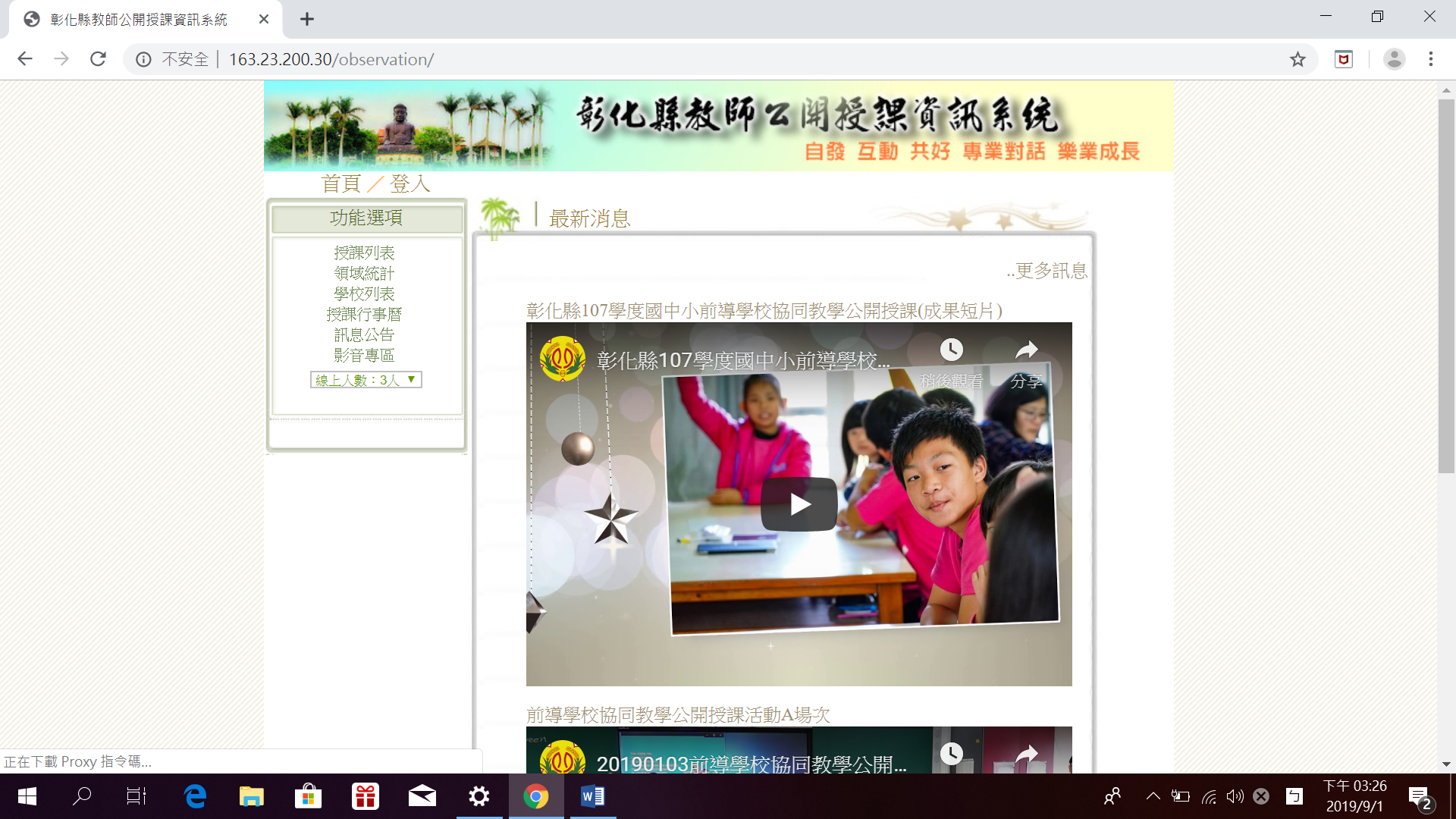 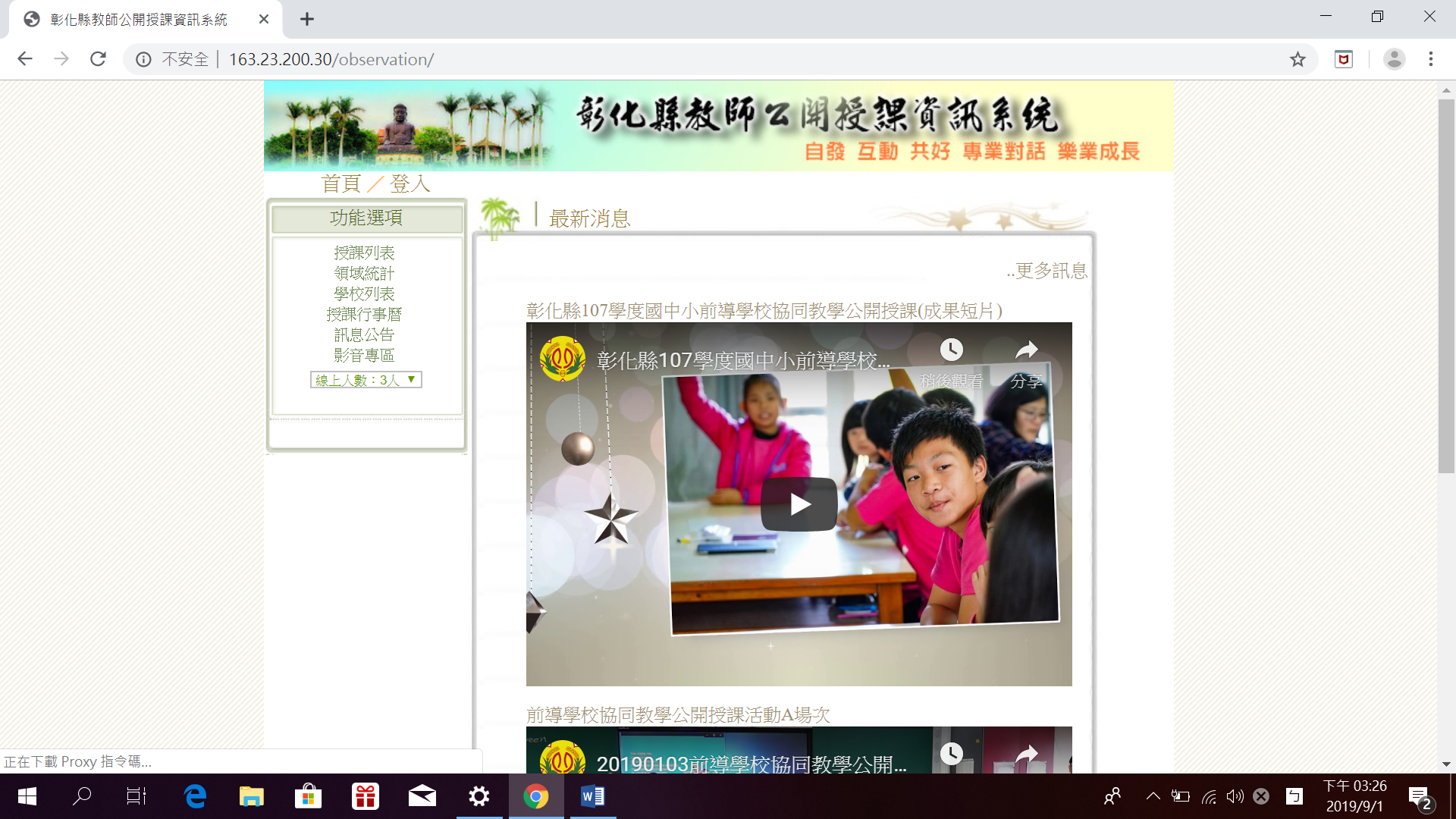 1-2點選教師登入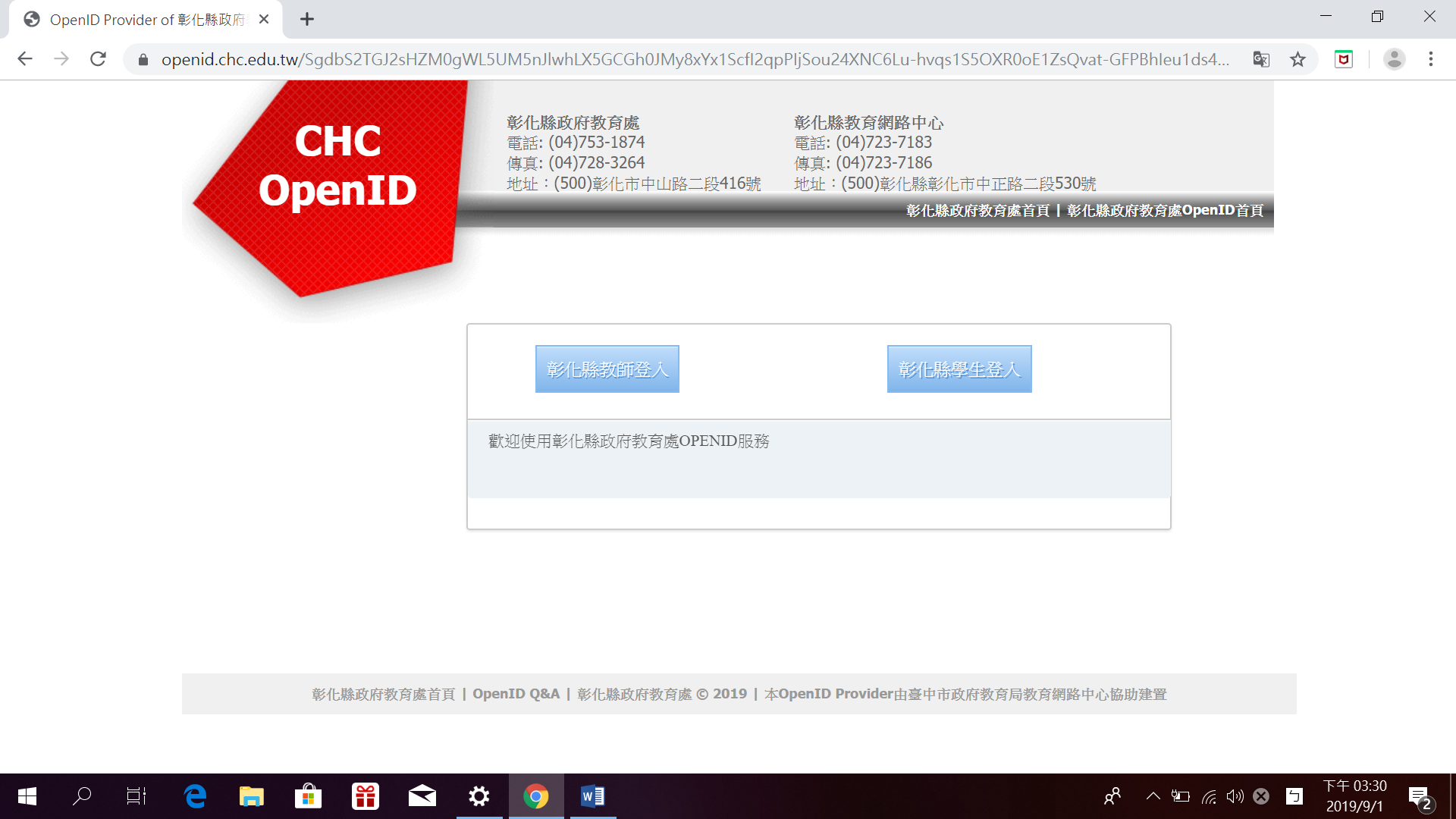 1-3選擇：行政區→學校→輸入OPENID帳號/密碼(學務系統帳號密碼，帳號第一字母小寫)→點選登入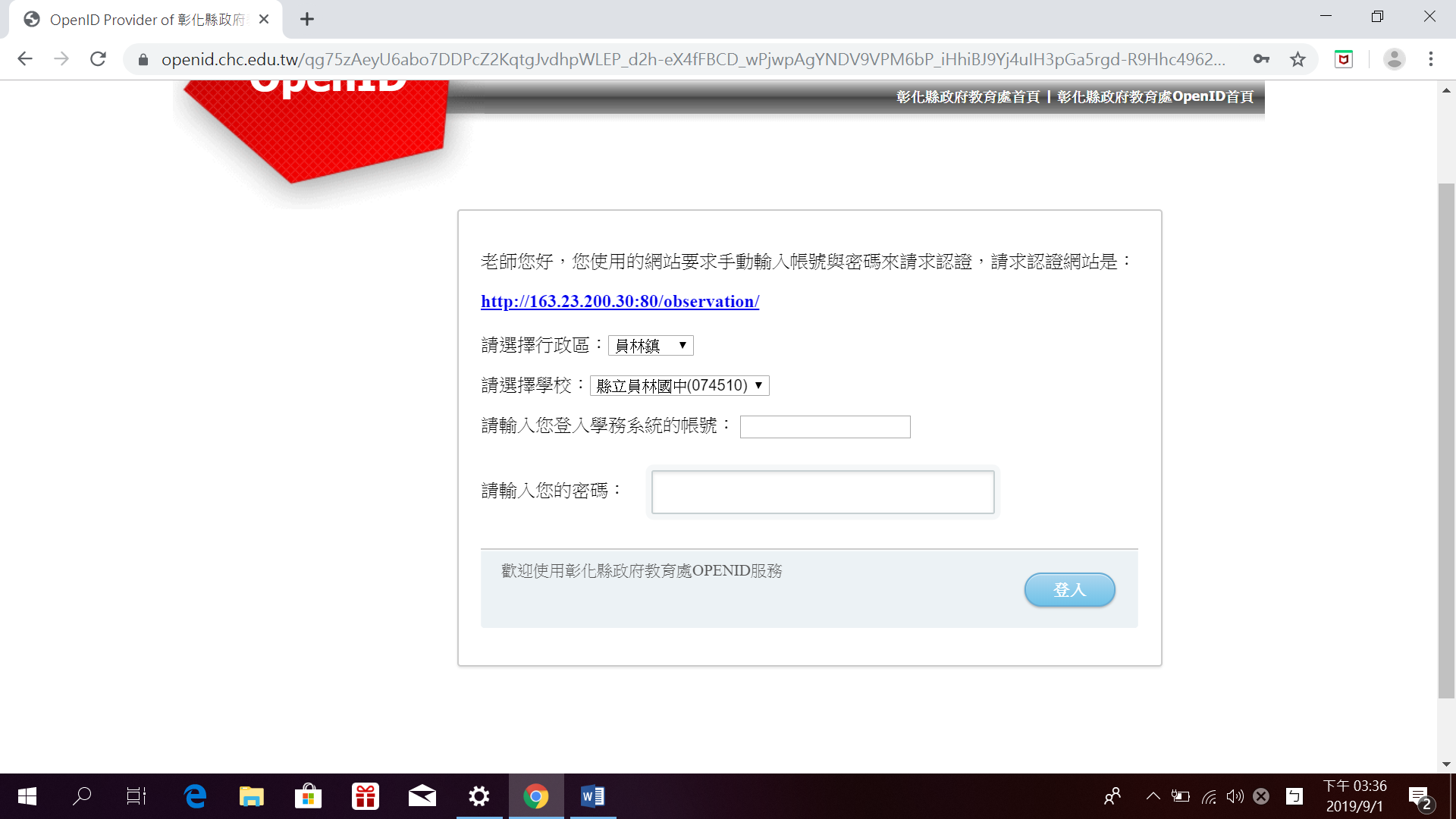 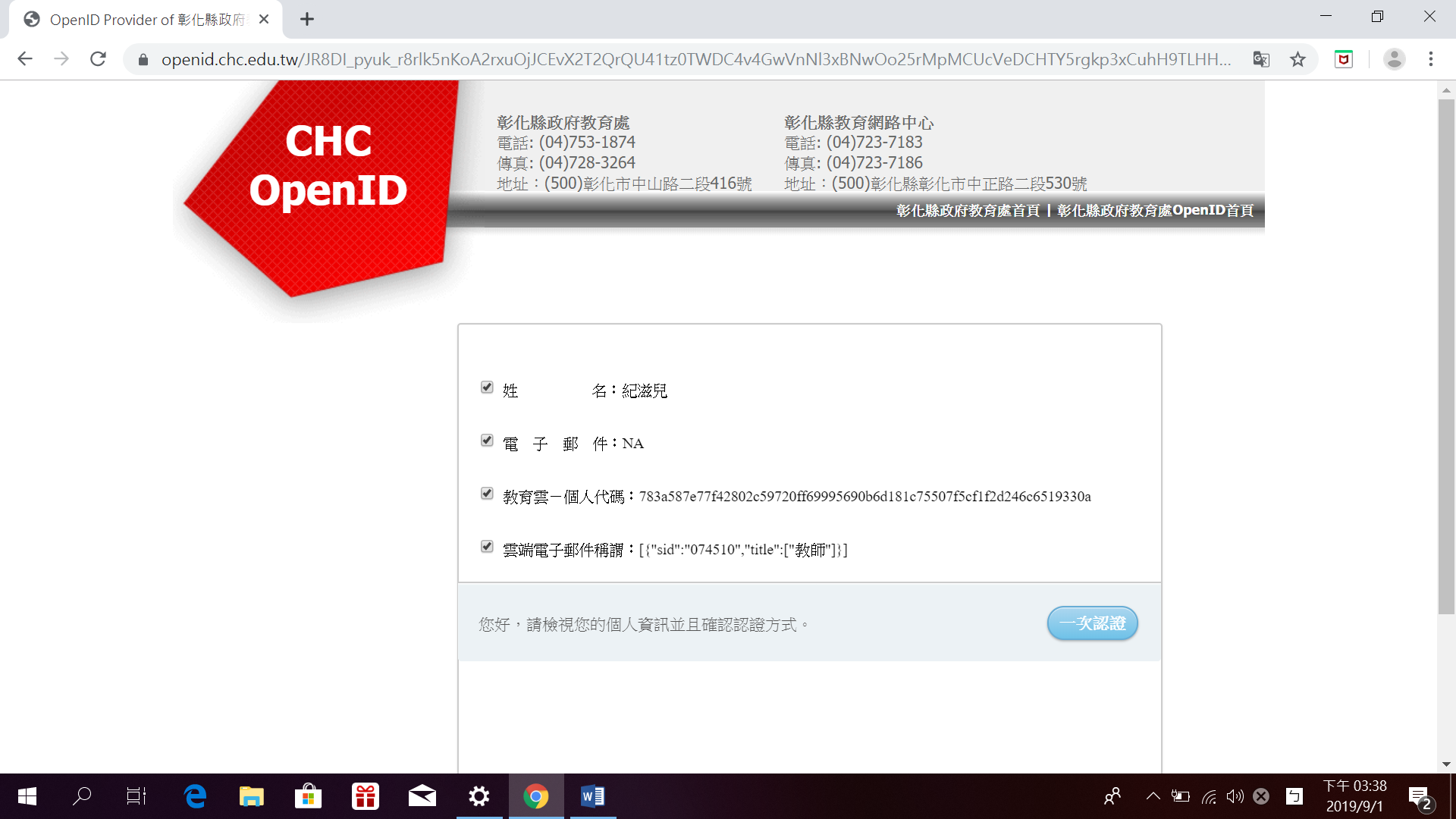 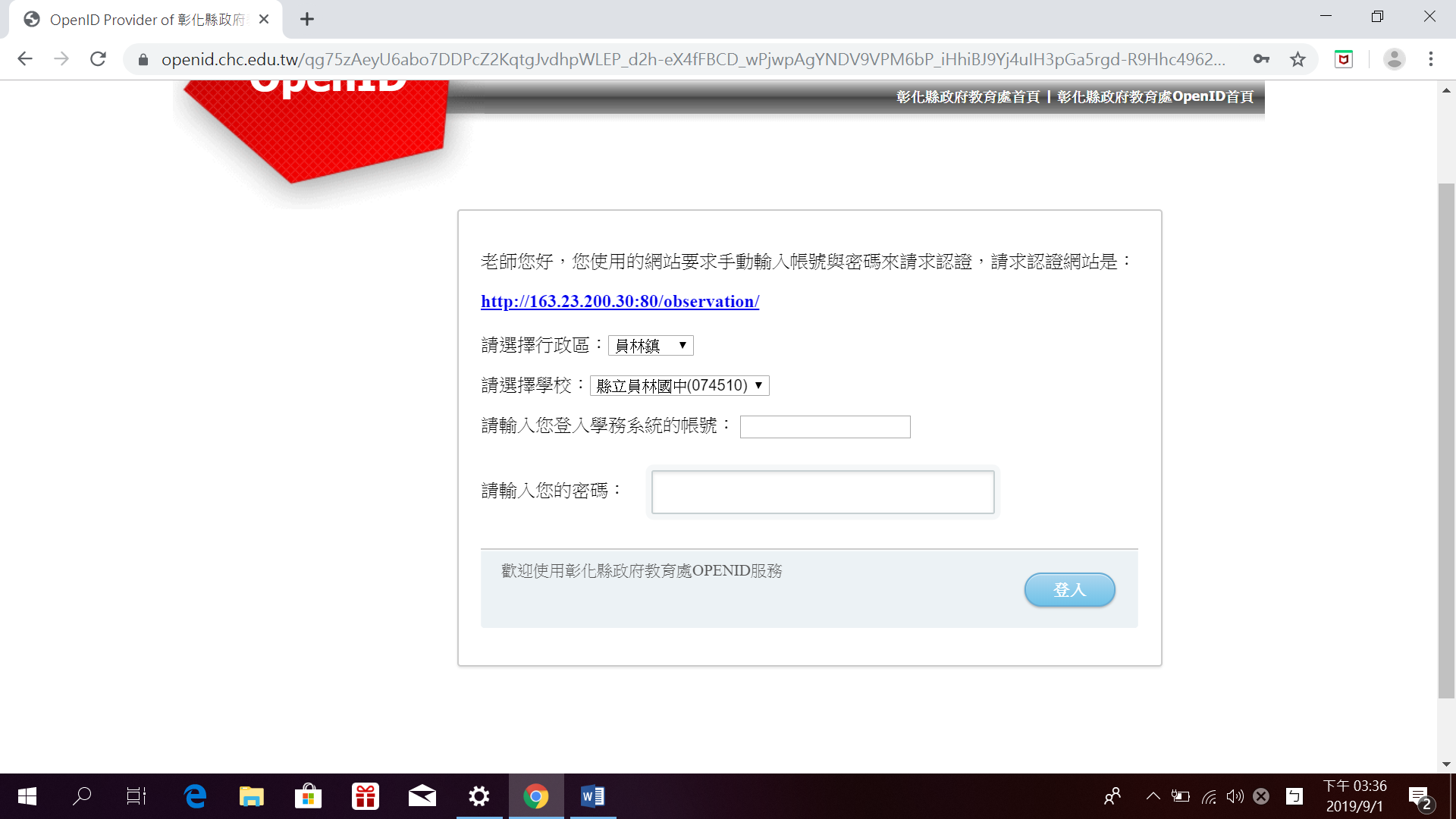 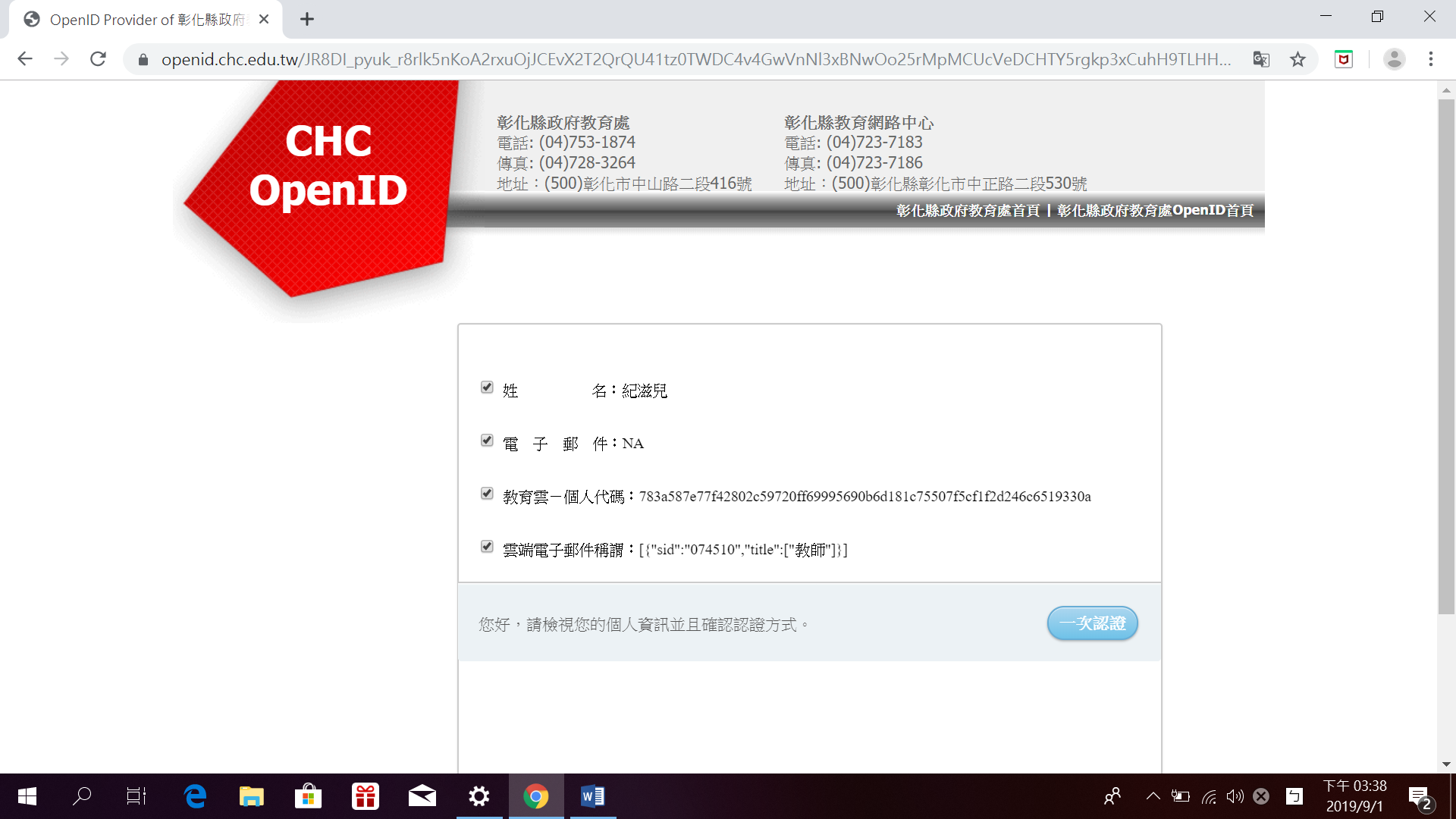 2-1登入後，點選授課管理→點選4.個人資訊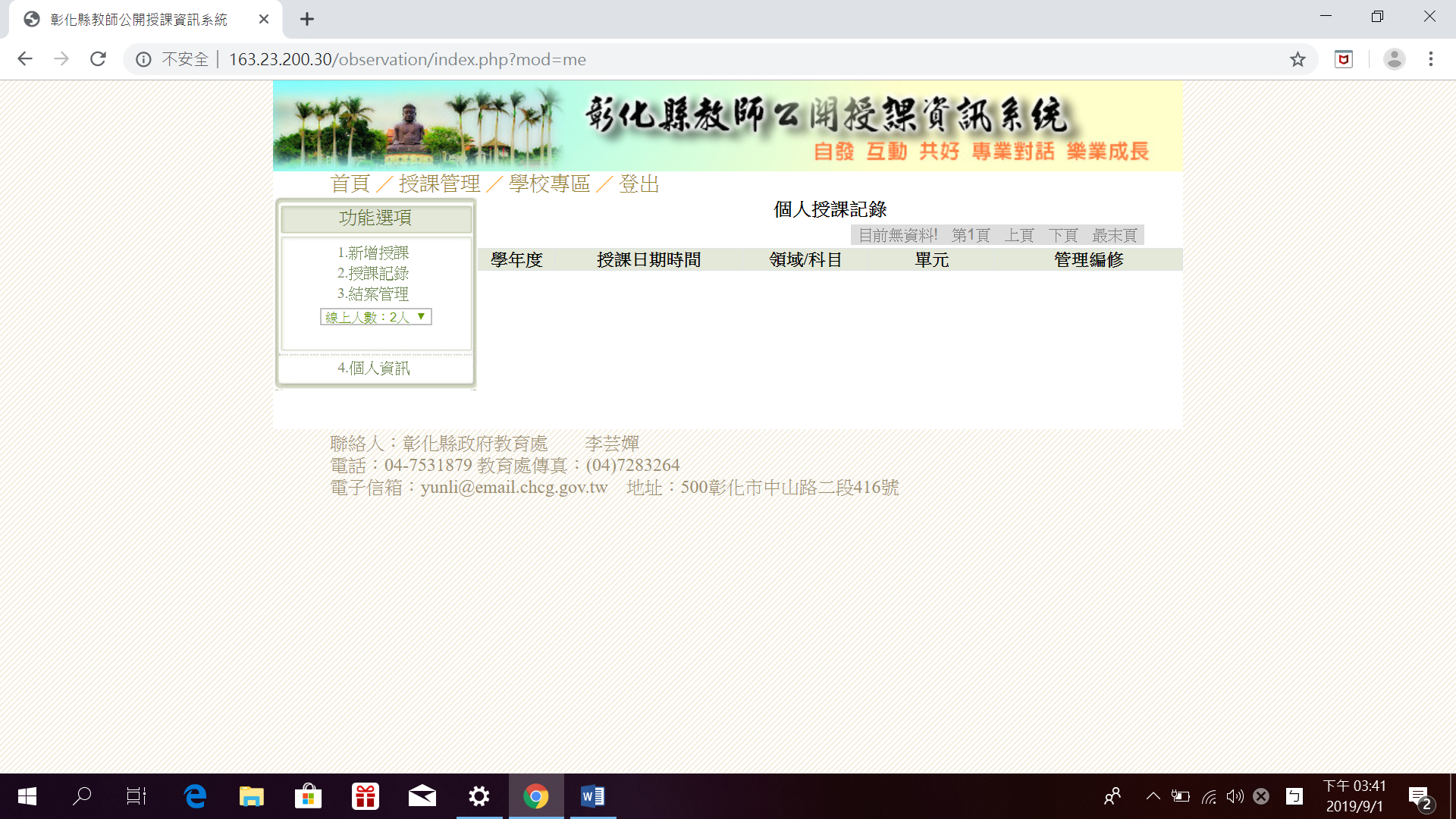 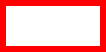 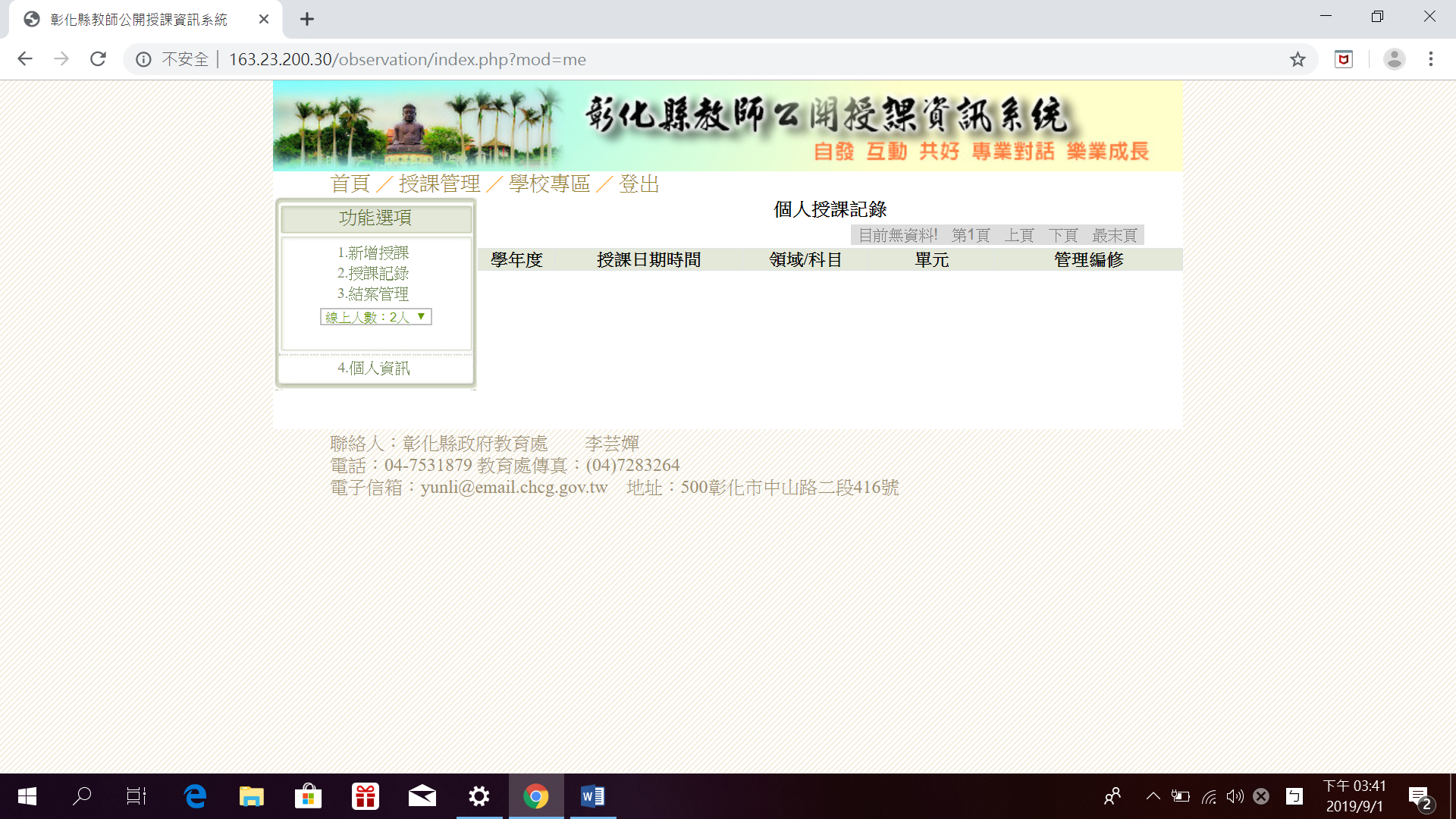 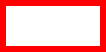 2-2填入：姓名/職稱/電話/郵箱→填好送出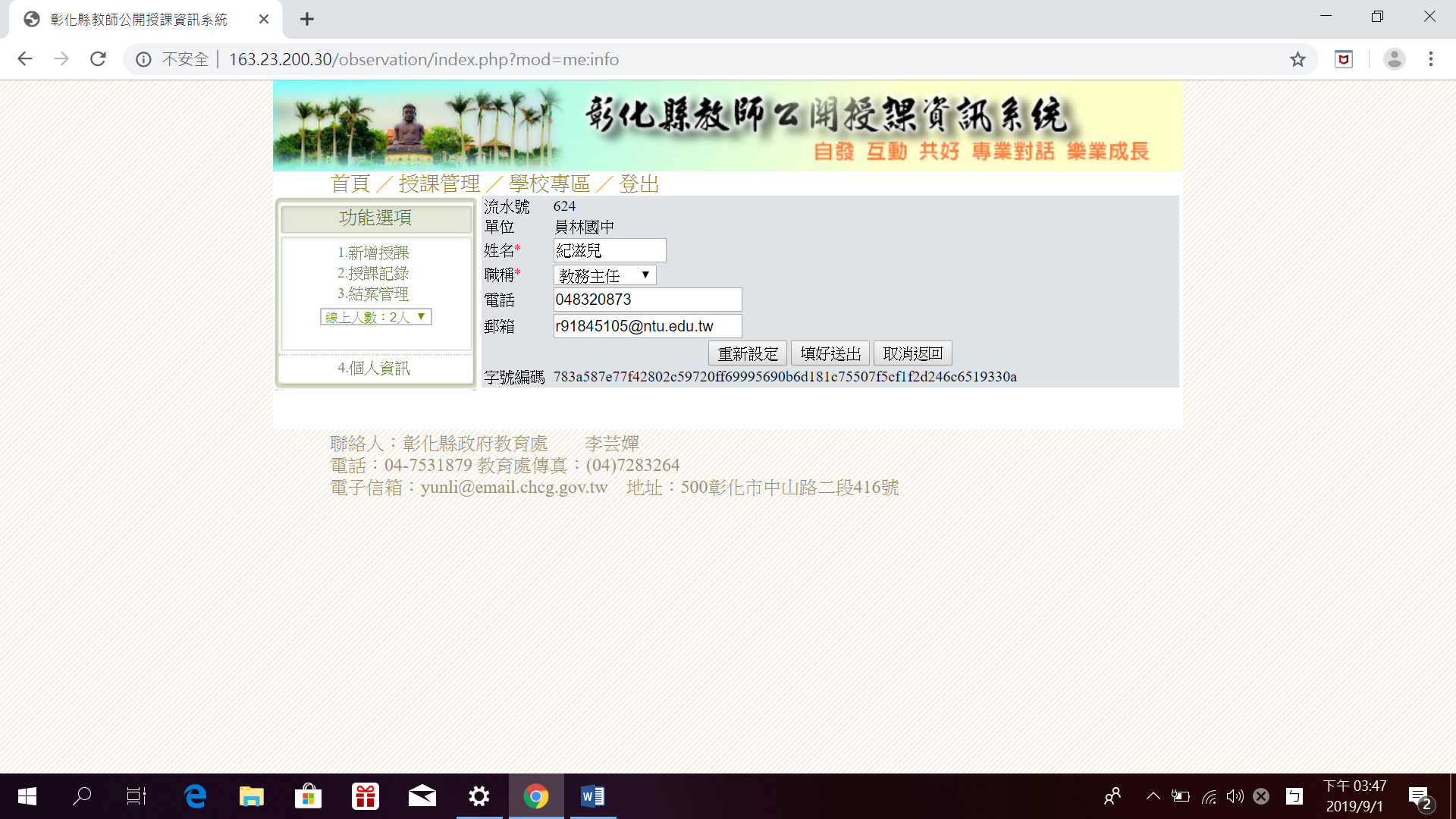 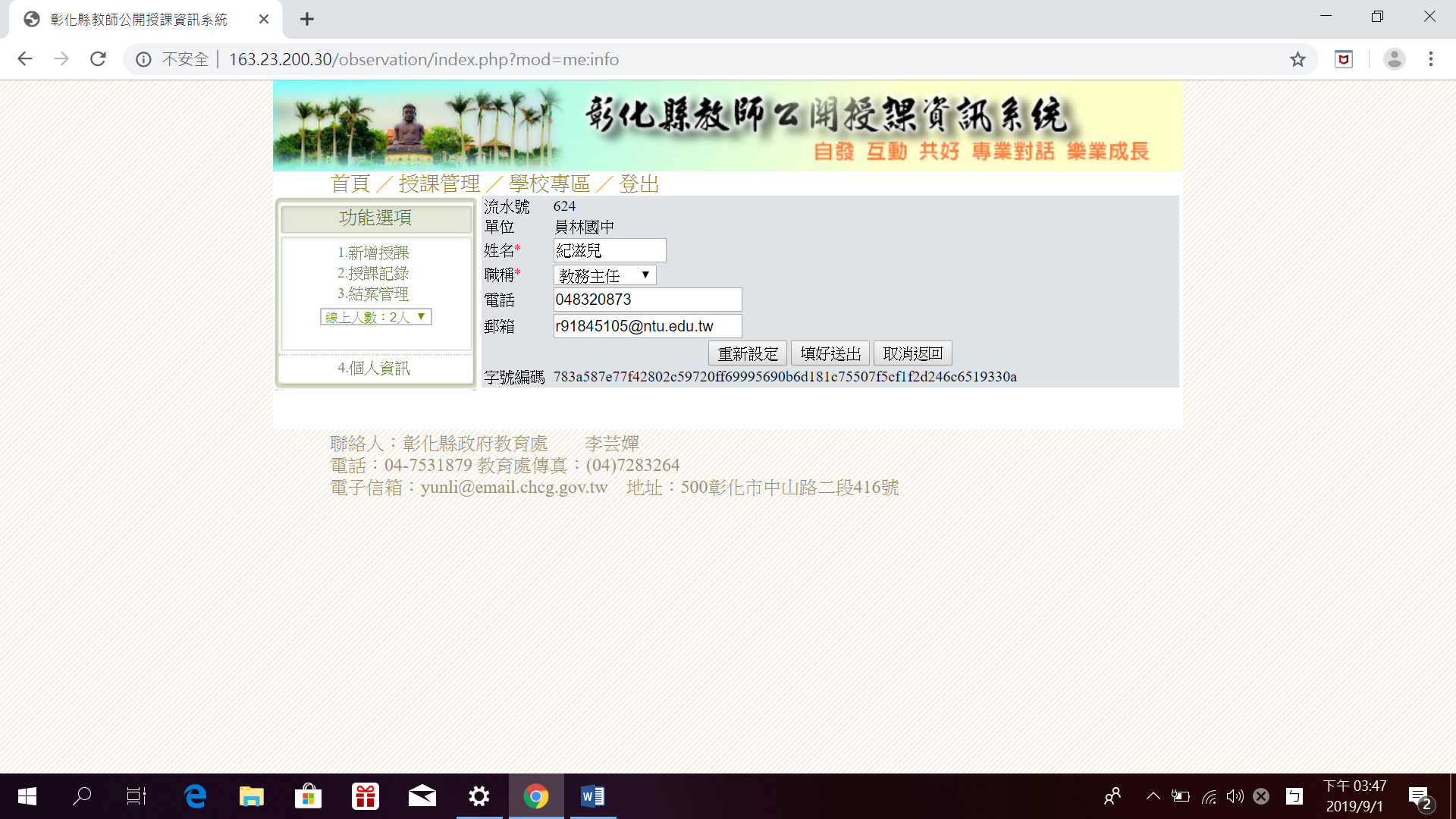 2-3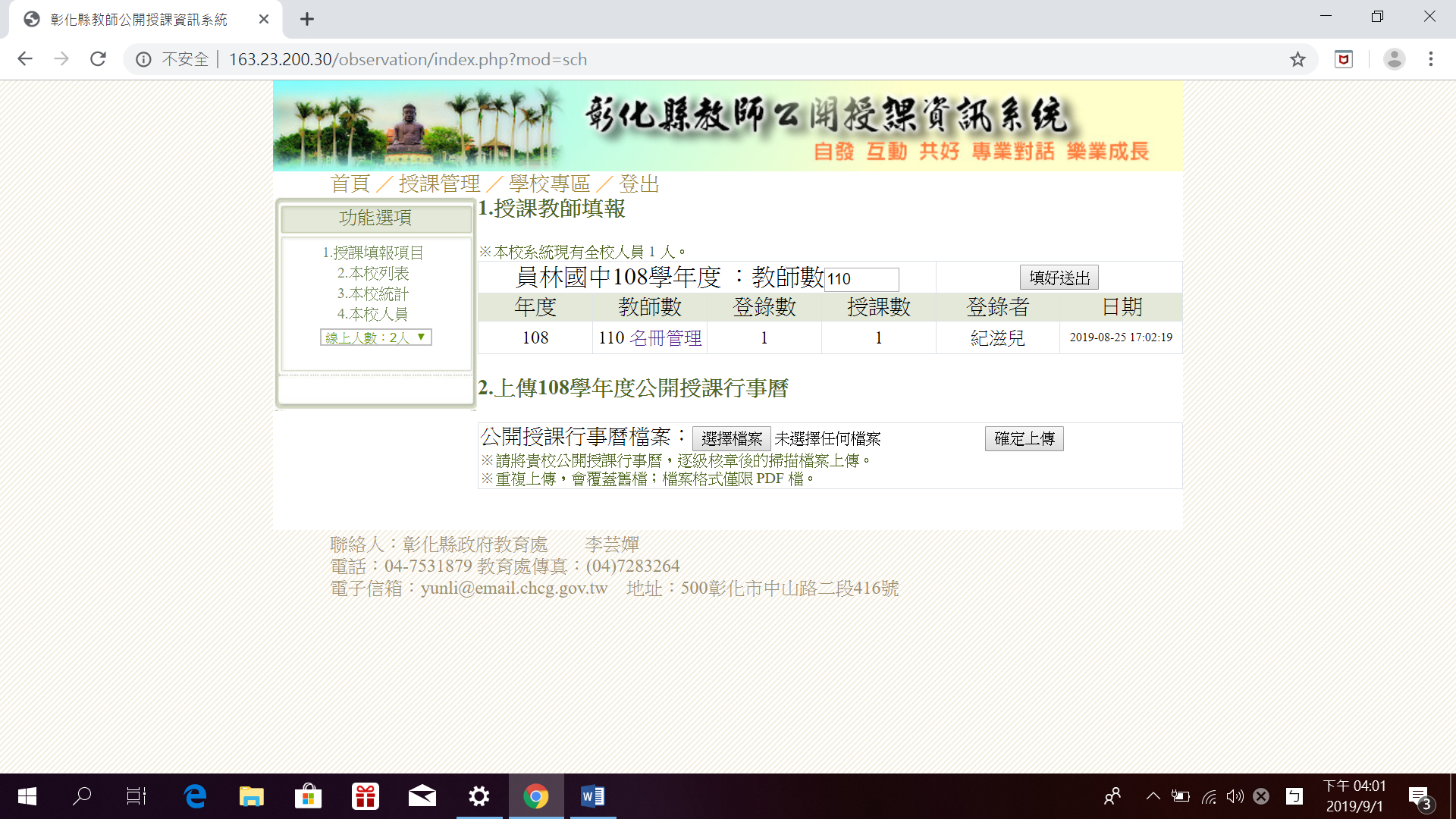 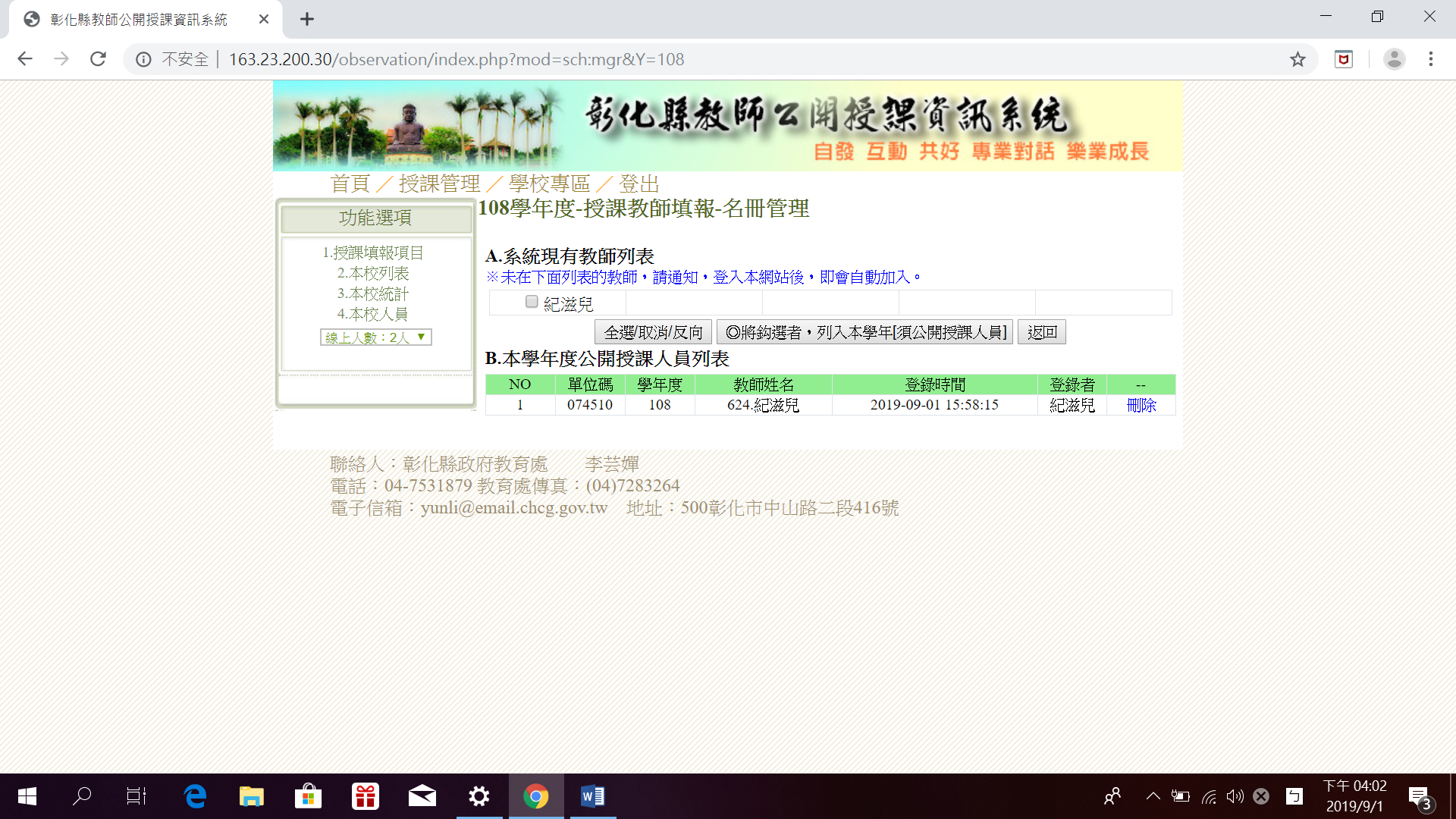 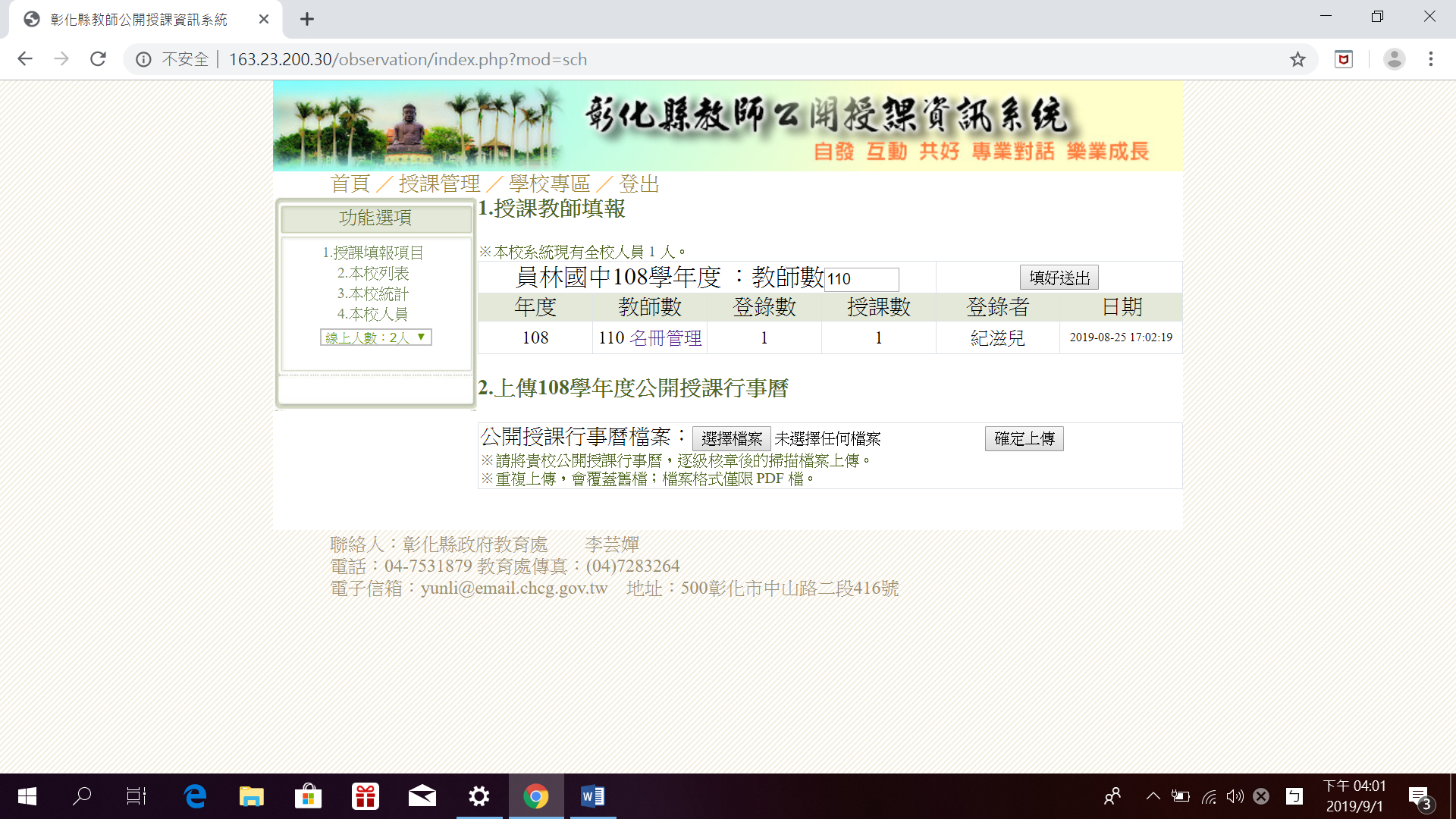 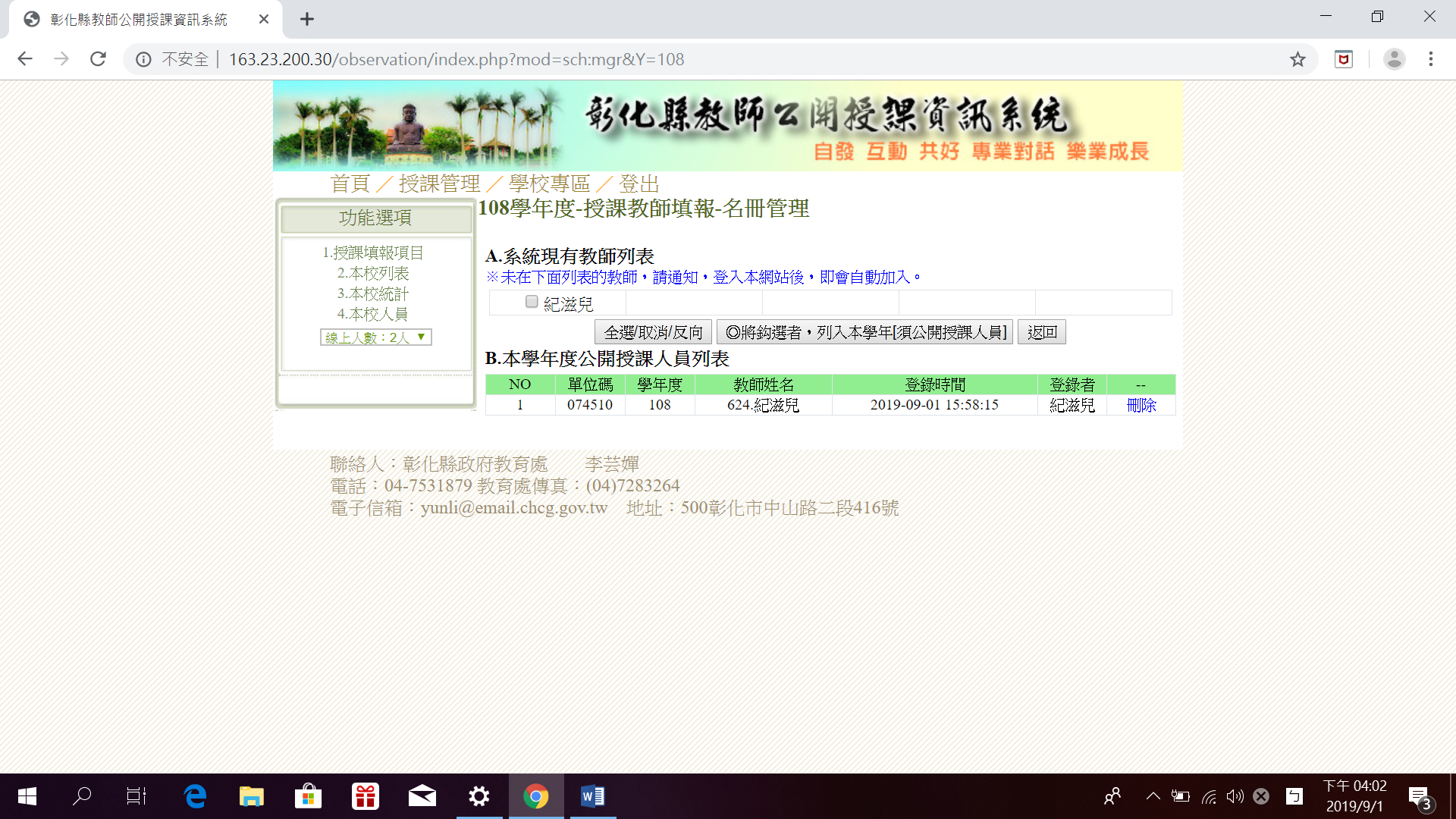 3-1新增授課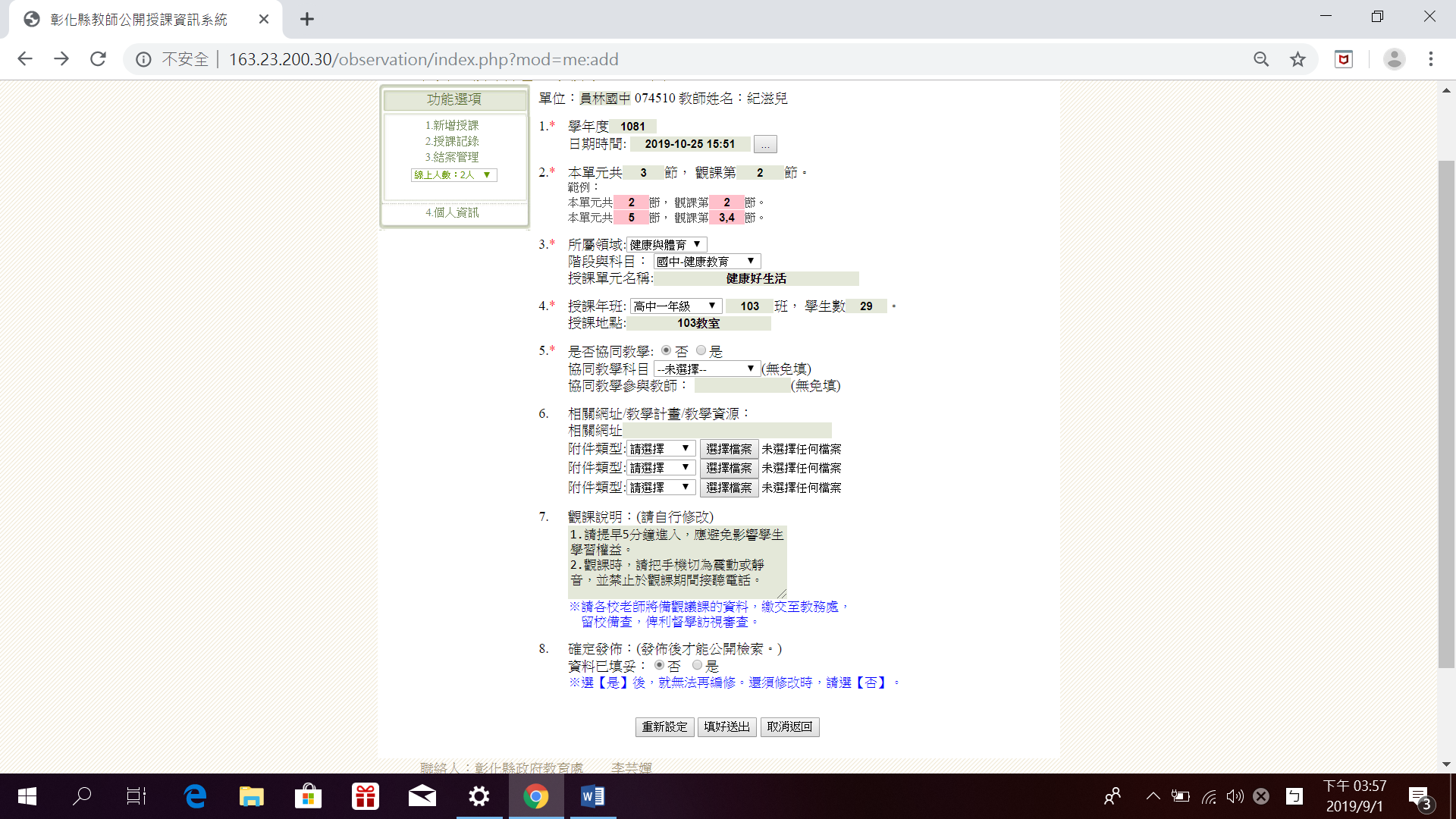 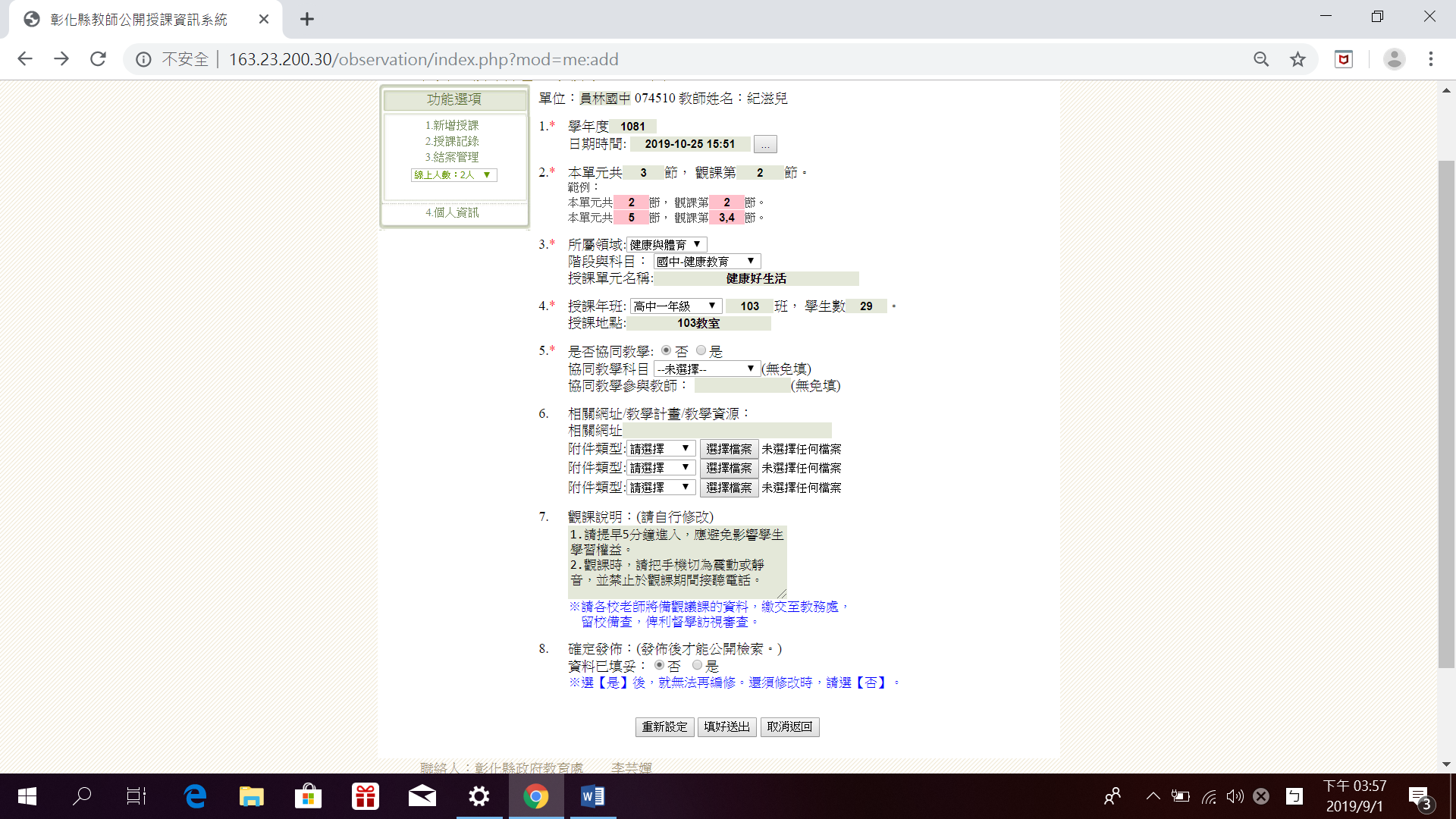 3-2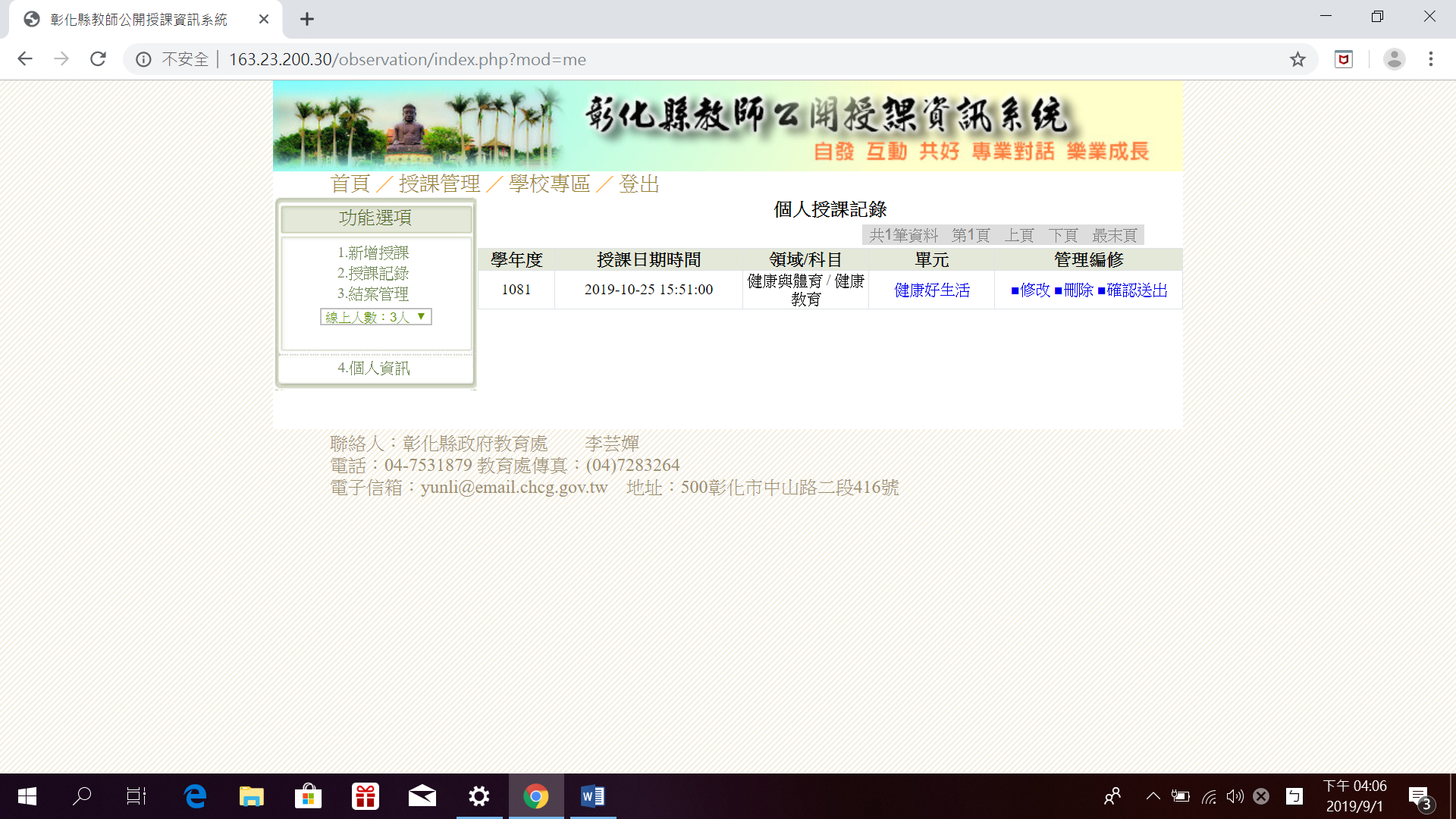 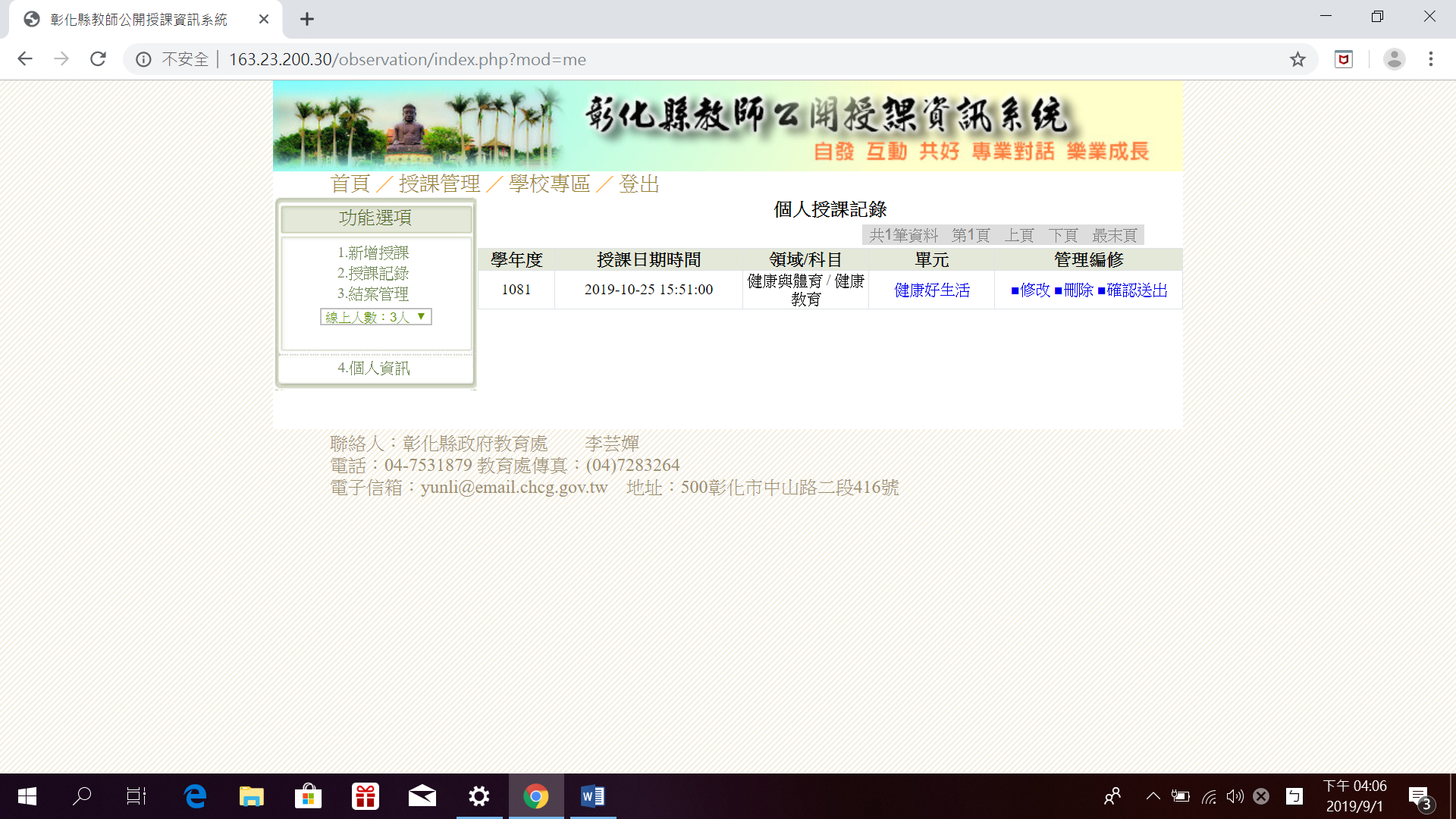 